             AGENDATOWN OF FRANKFORDMONTHLY COUNCIL MEETING         September 5, 20237:OOpmMeeting Called to Order		Pledge of Allegiance/Honor of Veterans and Public Servant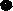 Motion to approve the Agenda with any additions and deletions:Presentation and Approval of minutes:August 7, 2023 Council MeetingAugust 7, 2023 Executive Session MinutesREPORT OF TOWNS DEPARTMENTS:TreasurerTown ClerkMaintenancePolice DepartmentOLD BUSINESS:Update on Green Street Drainage ProjectDiscuss American Rescue PlanDiscuss SidewalksNEW:Review report from Fire Hazzard Committee:190 Clayton AvenueDiscuss Town Properties 8 Reed Street, Tax Map Parcel 433-6.19-8.00,433-11.07-4.00 Mill Street and 433-6.15-4.00 Shockley DriveCOMMITEE MEETINGS AND REPORTS:Charter and Ordinance CommitteeTown Park Committee:Fire Hazard CommitteeMaintenance Building CommitteeHistorical CommitteeCITIZENS PRIVILEGE:	Comments and suggestions from anyone in attendance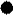 EXECUTIVE SESSION:  Discuss PersonnelPursuant to 29 Del.C.Section 10004 (2) Agenda items as listed may not be considered in sequence. This agenda is subject to change include additional items including Executive Sessions or the deletion of items including Executives Sessions, which arise at the time of the meeting.POSTED: August 29, 2023